Ryhmätehtävä 6 / Testaus Tiimi [tiimin numero]Täyttäkää template allaolevien ohjeiden mukaan. Templateen on paikoittain täytetty taukojumppasovellusta kuvaavia esimerkkivastauksia, korvatkaa ne omilla vastauksillanne. Lisätkää taulukkoihin rivejä tarvittaessa.Konseptin kuvausTäyttäkää taulukko projektinne nykytilanteen mukaan. Korostakaa mahdolliset muutokset edellisestä tehtävästä highlight-värillä. Testattavan prototyypin kuvausLisätkää tähän kuvia protosta, joista ilmenee, miten sitä käytetään. Selventäkää kuvien sisältöä kuvateksteillä.Jos proto on fyysinen tuote, käyttäkää kuvia ja kuvatekstejä, jotka valaisevat sen toimintaa. Jos proto on sovellus, käyttäkää esimerkkejä tärkeimmistä näkymistä samassa järjestyksessä, jossa testaajat ne näkevät (jos mahdollista).[KUVIA]Kuvatkaa protonne keskeisimmät piirteet taulukoon. Listatkaa protoon tehtyjä muutoksia: miten proto on kehittynyt pilottitestauksesta? Lisätkää taulukkoon rivejä tarvittaessa.Testauksen suunnitteluListatkaa testauksen tavoitteita taulukkoon. Tavoitteiden tulisi tukea projektin jatkokehittämistä. Varmistakaa, että ainakin yksi tavoite kytkeytyy arvolupauksen toteutumisen testaamiseen. Korostakaa arvolupaukseen kytkeytyvät tavoitteet highlight-värillä. Kuvailkaa testihenkilöitänne yleisellä tasolla. Anonymisoikaa henkilötiedot tarvittaessa. Jos joku testihenkilöistänne ei vastaa määrittelemäänne kohderyhmää, arvioikaa lyhyesti, miten tämä vaikuttaa testinne tuloksiin.Testauksen toteutusLiittäkää tähän kuvia testauksen toteutuksesta.  Anonymisoikaa kuvat tarvittaessa. Selventäkää kuvien sisältöä kuvateksteillä.[KUVIA]Visualisoikaa testin kulku flow-chartin avulla.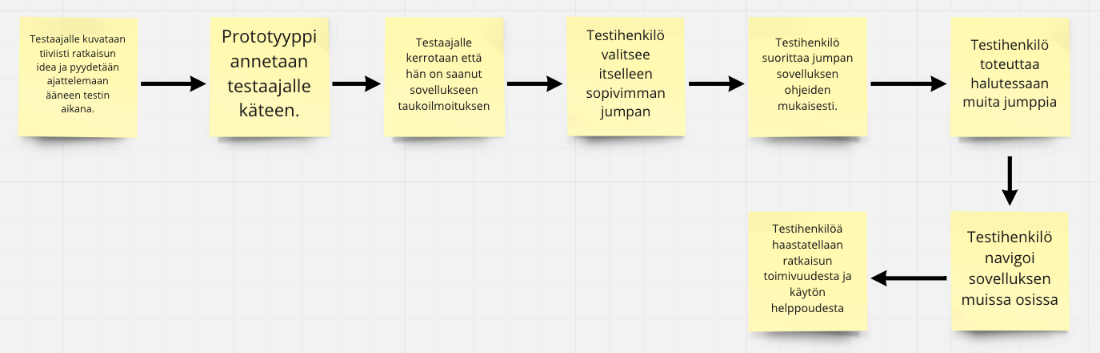 Millaisia kysymyksiä esititte testihenkilöille? Havainnot ja johtopäätöksetListatkaa testauksen keskeisimmät havainnot edellisestä tehtävästä tutun palautteenkaappausruudukon teemojen mukaisesti:Kuvatkaa testien keskeisimmät johtopäätökset seuraavista näkökulmista: Mikä on määrittelemänne ongelma?Mikä on ratkaisuideanne?Mikä on ratkaisunne selkeästi rajattu ensisijainen kohderyhmä?Mikä on ratkaisunne arvolupaus?Mitkä ovat ratkaisuideanne arvolupauksen kannalta kriittiset toiminnallisuudet?Millä työkalulla / tekniikalla / materiaaleilla prototyyppi on toteutettu? FigmaMitkä kriittiset toiminnallisuudet protoon on sisällytetty? Muistutukset tauoistaJumppaliikesetit kuvauksineenKyselynäkymä käyttäjäpreferenssien kartoitukseenMitä muita toiminnallisuuksia ja ominaisuuksia siinä on? PäiväkirjanäkymäKalenterinäkymäKustomointinäkymäMiten prototyypissä on huomioitu rooli-ulottuvuus?Miten prototyypissä on huomioitu look & feel-ulottuvuus?Miten prototyypissä on huomioitu implementaatio-ulottuvuus?Vanha protoUusi protoToteutus paperillaToteutus FigmallaKäyttäjäprofiili-näkymäKäyttäjäprofiiliin lisättiin harrastukset ja lemmikitHaku-näkymäHakukriteerejä vähennettiinSuosikit-valikkoSuosikit-valikko vaihtoi paikkaa ensimmäiseksiUusi ominaisuus: valokuvan jakaminenTestauksen tavoitteetTestauksen tavoitteetTavoite 1	Miten jumppaaminen käytännössä toimii työolosuhteissa sovelluksen avulla; onko jumpan suorittaminen vaivatonta vai liittyykö siihen joitakin teknisiä ongelmia?Tavoite 2Jumppanotifikaatioiden toiminnallisuus käytännössä; ovatko ne oikea-aikaisia ja kiinnittävätkö ne testaajan huomion? Tavoite 3Ovatko kysymykset tilan määrästä, liiketyypeistä ja jumppaajan tasosta oleellisia ja parantavatko ne käyttökokemusta? Tavoite 4Ovatko sovelluksen näkymät ja siirtymät näkymästä toiseen loogisia ja helppTestihenkilöiden kuvaus:Testihenkilö 1: Tietotyöläinen. Työskentelee yleensä toimistolla. Tekee töitä istuen ja seisten. Käyttää sähköpöytää................Kuvailkaa testiympäristöä lyhyesti. Vastaako se ratkaisun ensisijaista käyttöympäristöä?Kuvailkaa testin toteutustapaa lyhyesti. Onko kyseessä laboratoriotesti, kenttätesti vai joku muu?Onko testi moderoitu vai moderoimaton? Millaista dataa keräätte testillä? Laadullinen/ määrällinen? Esimerkkikysymys 1............PalautetyyppiHavainnotVahvuudetKehityksenkohteetIdeatKysymyksetNäkökulmaKeskeisimmät johtopäätöksetOngelmaRatkaisuideaArvolupausKäyttäjäryhmäKäyttötilanneKriittiset toiminnallisuudet